SAVONIUS WIND TURBINE REPORTDescription In this report a savonius type wind turbine analysis is studied. In analysis method, Ansys CFX solver is used. First, geometry of wind turbine is determined via Spaceclaim software. Second step was determining the meshes to the geometry. Final step was determining calculation method, iteration way for calculation. K-epsilon model is used while solving. Ansys CFX software was used for this process.Aim of the report is to find the power of the turbine, and after determining the power, Cp(Power Coefficient) value can be calculated.AssumptionsWind Speed: 7 m/sRotational Speed of Turbine: 90 rpmDensity of Air: 1.184 kg/m3 (air at 25 oC, 1 atm)GeometryThe turbine which is a savonius type has 1 meter of diameter and 1 meter height. There can be seen the geometry of the turbine. Turbine has 2 wings which are equals to each other as dimensions.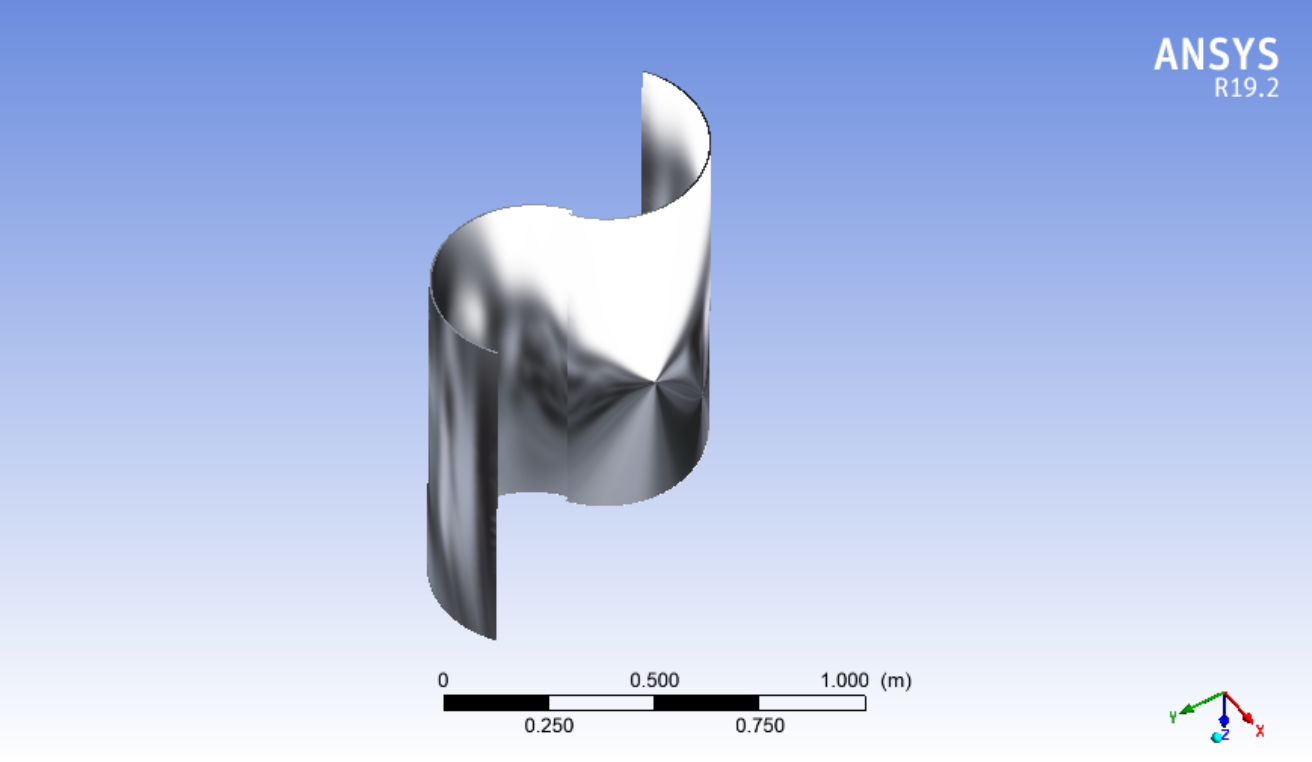 Figure 1. Geometry of The Turbine WingsMesh DeterminationIn the model, mesh quality is considered as one of the key parameter for the result. There can be seen below the skewness of the meshes. As it can be seen from Figure 2, mesh skewness was appropriate for the analysis since max skewness value is below 0,8 value. 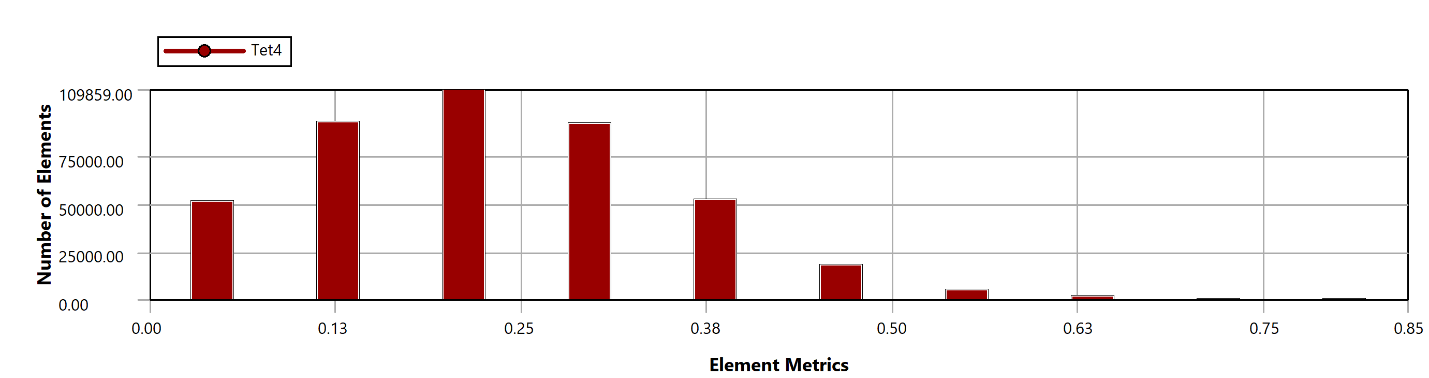 Figure 2. Mesh SkewnessResultsAccording to the solving via Ansys CFX, there can be seen pressure on the turbine wings. 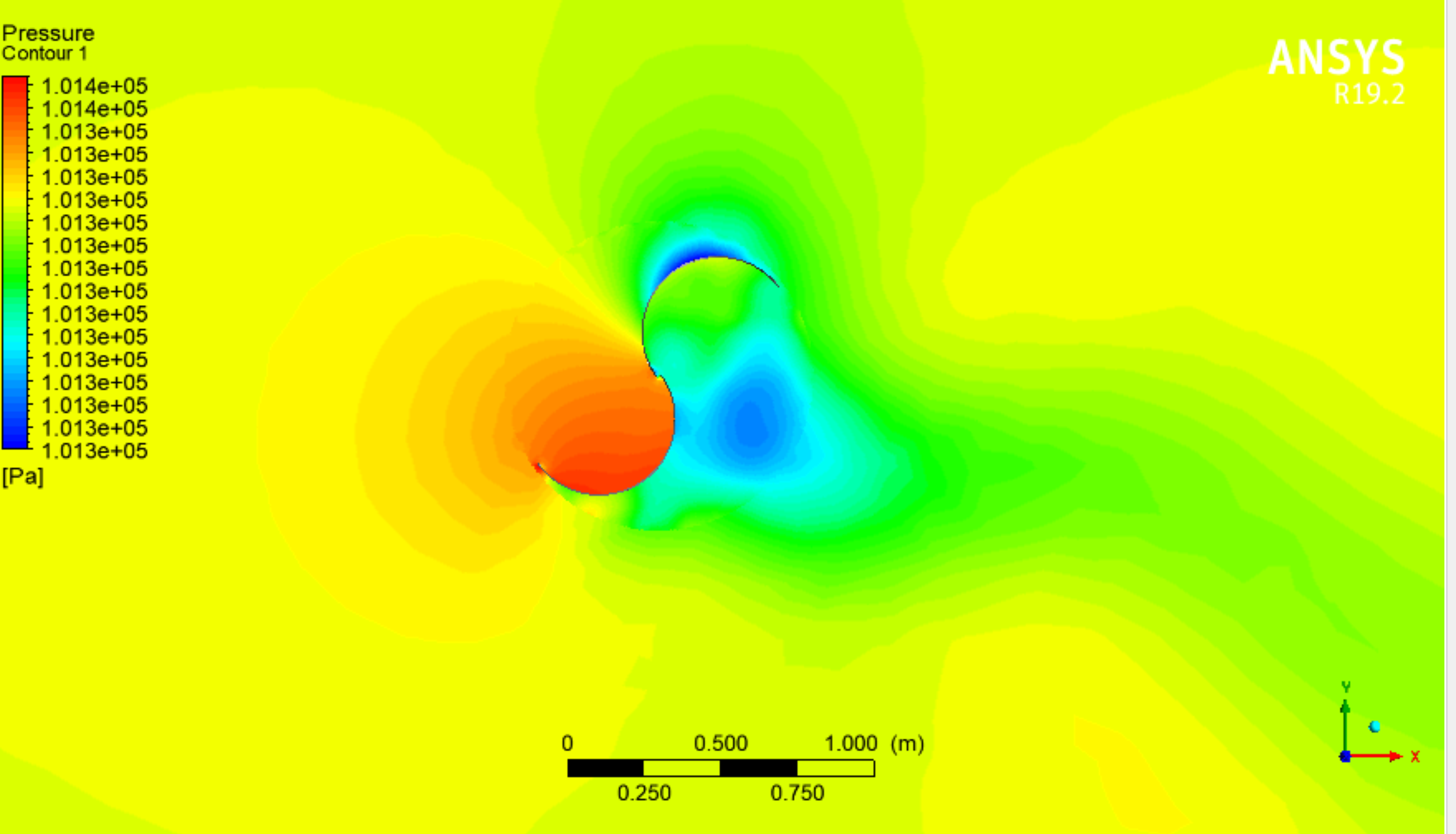 Figure 3. Pressure on the WingsPressure on the wings were found as appropriate for the rotation since there is differential pressure on the wings. Power output for the wind turbine was calculated in the software. Equation was determined to and than according to the torque value, power calculation was done. According to the calculation, the turbine has approximately 60 W power generation value.  While calculating power output, torque value of the wings was calculated by the simulation program. So, power was calculated with the information of the rotational speed according to the equation 1.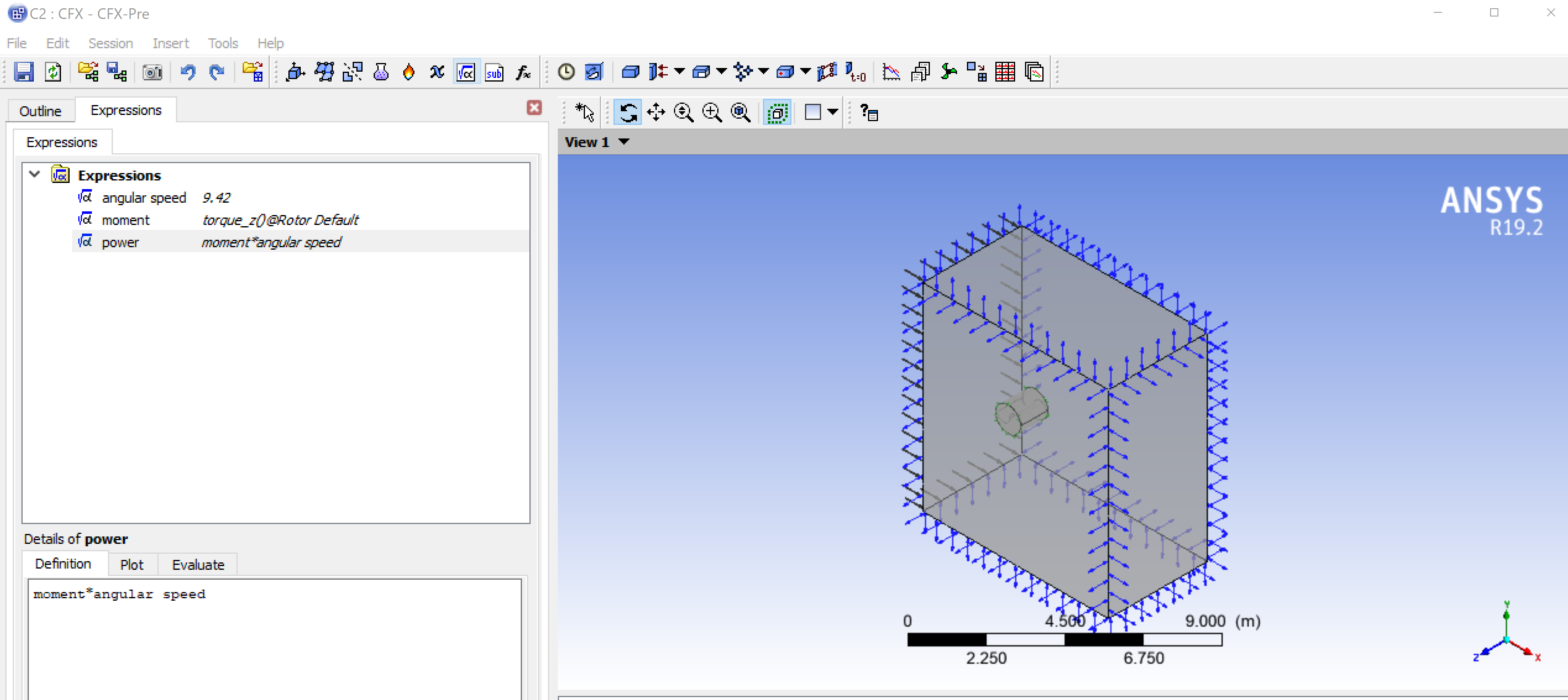 Figure 4. Power Calculation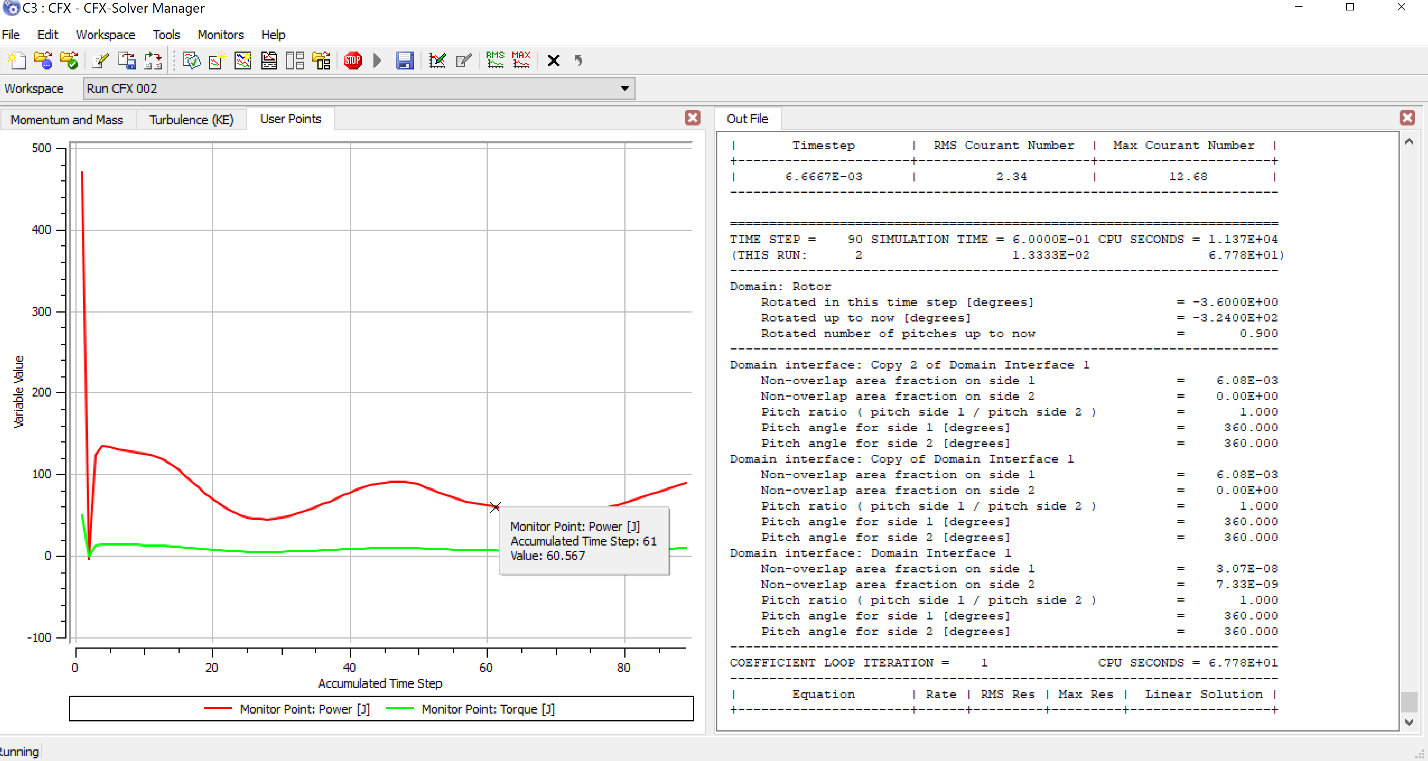 Figure 5. Power and Torque ChartPower (Watt)= Torque(moment)*Angular Speed                    Equation (1)Cp(Power coefficient) is calculated according to the power which is obtained by turbine and maximum available power from the wind. It can be seen from Equation 2.Cp= Power/ Available Power                                                        Equation (2)Available Power=0,5*density*Surface of the Rotor*Wind Speed3          Equation (3)Density= 1.184 kg/m3 (air at 25 oC, 1 atm)Surface of The Rotor= Height*Diameter of the Rotor=1*1 m2Wind Speed=7 m/sAvail. Power=0.5*1.184*1*73=203.056 WConsequently, Cp(Power Coefficient) value is calculated:Cp=Power/Avail. Power=60/203=0.295 Cp value is calculated as 0,295. These calculations showed similar results to studies in the literature. So, it is considered as a logical simulation for real applications.REFERENCESGasch,R. (2002). Wind Power Plants Fundamentals, Design, Construction and Operation